Written Comprehension Questions By LevelThese are questions stems you can use at home to help your child practice writing their answers to comprehension questions about a book. You can also use these when your child answers questions orally.Level F, G, HLevel F, G, HLevel F, G, HLevel F, G, H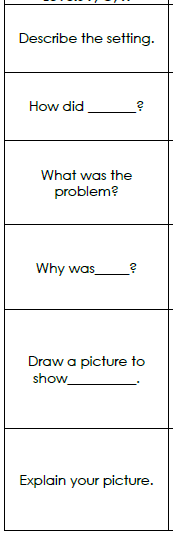 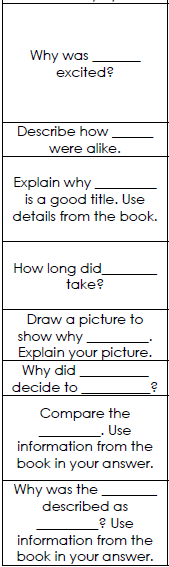 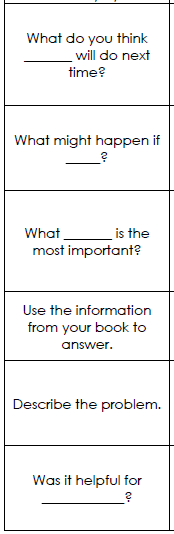 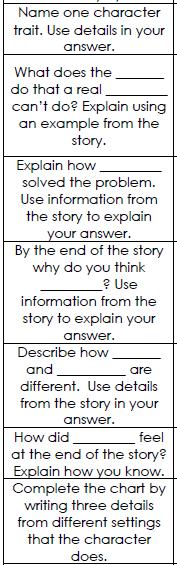 Levels I, J, KLevels I, J, KLevels I, J, KLevels I, J, K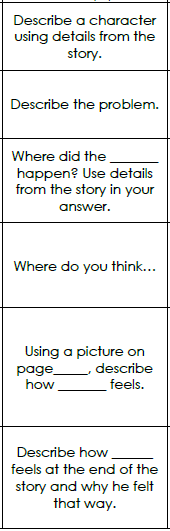 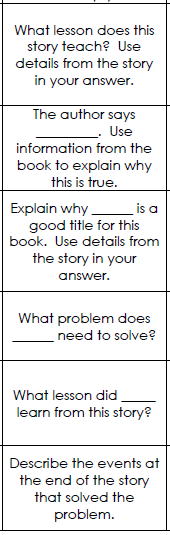 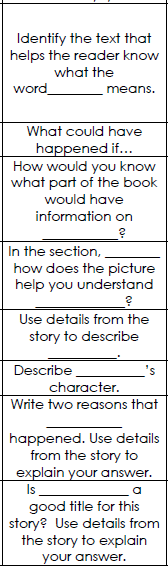 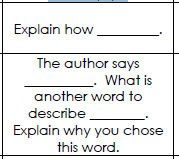 Levels L, M, NLevels L, M, NLevels L, M, NLevels L, M, N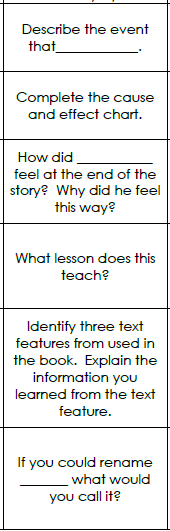 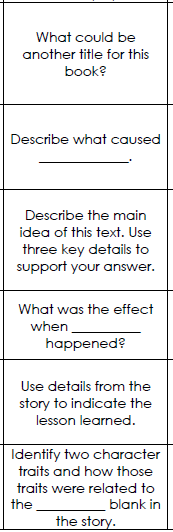 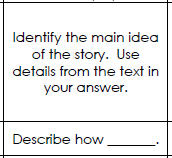 Levels O, P, QLevels O, P, QLevels O, P, QLevels O, P, Q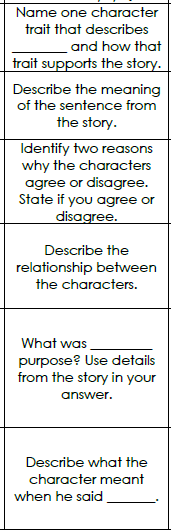 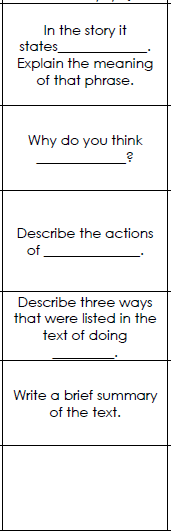 